Приложение 1к приказу по Центру туризма и экскурсий                                                                                        № _________________от __________________П О Л О Ж Е Н И Е (ПРОЕКТ)об  открытом слёте-семинаре  по туризму среди  работников образования  городского  округа  город  Рыбинск, посвящённого памяти В.Б. НикитинаI. Цели и задачи1.1.Цель: повышение  квалификации  работников  образования,  работающих  с  детскими  туристскими  группами.1.2.Задачи:●  пропагандировать  туризм  среди работников  образования;● совершенствовать туристские навыки  для организации туристских походов   со  школьниками  в  рамках комплекса   ГТО;● выявить  сильнейшие  команды и участников  для  участия  в  областном  слёте-семинаре работников образования по туризму.II. Время, место, программа и условия  проведения2.1. Открытый слёт-семинар по  туризму среди работников образования городского округа город Рыбинск (далее по тексту  соревнования) проводится в период с 01 по 25 апреля 2021 года  в  Рыбинске  (Информационный бюллетень – Приложение 2).2.2. Программа:Соревнования проходят в два этапа: 1 этап – дистанционно  в форме квест-игры по краеведческому ориентированию (маршруты № 1 и № 4, размещены на сайте Центра туризма и экскурсий в разделах «Новости» и «Календарь интересных каникул») с выполнением заданий на проверку туристских знаний; 2 этап – заочно в форме отчёта по результатам квест-игры, видеоматериалов прохождения туристских этапов и теста (тема: Правила вида спорта «Спортивный туризм», «Регламент проведения соревнований по спортивному туризму»,  дисциплина: пешеходный туризм – дистанции и маршруты, Правила вида спорта «Спортивное ориентирование»).2.3.Участие в соревнованиях рассматривается как согласие   участников на обработку  их персональных данных  и на видео- и фотосъёмку для создания электронного каталога, буклета и другой продукции с целью популяризации данного  мероприятия и размещение результатов на сайте Центра туризма и экскурсий.III. Руководство соревнованиями3.1.Общее руководство соревнованиями осуществляет организационный комитет соревнований (далее по тексту – оргкомитет).3.2. Оргкомитет (Приложение 3):– обеспечивает организационное, информационное консультативное сопровождение соревнований;– подводит итоги соревнований.3.3.Главная судейская коллегия:– организует и проводит соревнования;– определяет  победителей и призёров;– подписывает итоговый протокол соревнований;– предоставляет  оргкомитету  отчёт о проведении соревнований.3.4.Соревнования проходят при поддержке Департамента образования Администрации городского округа город Рыбинск.  3.5.Организация соревнований возлагается на Центр туризма и экскурсий.IV. Участники соревнований4.1.К участию допускаются команды  общеобразовательных организаций и организаций дополнительного образования городского округа город Рыбинск.  4.2. Состав команды не менее 5 человек старше восемнадцати лет, один из них  – оператор. 4.3.Ответственность за жизнь и здоровье несут сами участники.4.4.Команда должна иметь групповое и личное снаряжение для участия в соревнованиях (Приложение 4).V. Финансирование5.1.Расходы  по организации  и   проведению  соревнований  несёт  Центр туризма и экскурсий.5.2.Проезд участников к месту соревнований  и  питание  за счёт командирующих организаций или за свой счёт.VI. Заявки на участие6.1.Заявки направляются в Центр туризма и экскурсий до 25.04.2021 года по e-mail:  tmocentr76@mail.ru. (Приложение 5).6.2. Консультации с руководителями команд с 8.00 до 16.30 по телефонам организаторов: 222 – 656, 89036920476 – Седова Ирина Анатольевна (организационные вопросы, технические этапы, ориентирование); 89807479712 – Парамонова Алевтина Александровна. VII. Определение результатов соревнований7.1.Фото- и видеоматериалы для участия в заочном этапе  соревнований  высылаются до 26.04.2021 года  включительно на почту организаторов.7.2.Общекомандное место определяется по сумме  мест всех конкурсов.  При равенстве баллов преимущество получает команда, занявшая выше место в тестах.  7.3.Баллы, заработанные командой (участниками) в зависимости  от  занятого  места, идут  в  зачёт программы  «Туриада – школа  путешествий»  школ, согласно  Положению Туриады. VIII. Награждение участников8.1.Команды – победители в общем  зачёте и команды – призёры по отдельным  видам соревнований награждаются грамотами Департамента образования Администрации городского округа город Рыбинск.Настоящее Положение является вызовом на соревнования.Основание: приказ Центра туризма и экскурсий от _______________№_______________. Директор                                               Н.В. КосолобоваИсп. педагог-организатор   А.А.Парамонова, 222-656Приложение 2Информационный бюллетеньпо проведению  открытого слёта-семинара  по туризму среди  работников образования  городского  округа  город  Рыбинск, посвящённого памяти В.Б. НикитинаУсловия участия командКвест – играМаршрут открыт с 01 по 25 апреля 2021 года.Для участия в слёте-семинаре командам необходимо распечатать на цветном принтере  и  фотобумаге маршруты №1 и №4 и фотоответы к ним с сайта Центра туризма и экскурсий  https://turist-ryb.edu.yar.ru//index.html в разделах «Новости» и «Календарь интересных каникул». 	Команды проходят по заданному маршруту с фиксацией (фото  с  датой и временем), указанных  ключевых точек и видеосъёмки прохождения технических этапов. 	На маршруте №1 в  качестве подтверждения командного посещения участники должны запечатлеть себя (селфи команды) на фоне объектов: №№ 5 и 10.	На маршруте №4 – у объектов №№ 1, 2, 15.	Ответы на квест–игру высылать как на адрес tmocentr76@mail.ru (с фото), так и на адрес экскурсионного отдела Центра туризма и экскурсий, став участниками  мероприятия «Путешествуй с нами», excursryb@yandex.ru.Для прохождения технических этапов команда должна иметь групповое снаряжение, необходимое и достаточное для их выполнения. (Перечень минимального снаряжения  в Приложении 4). Технические этапы проходят 4 участника команды.Пятый участник  ведёт видеосъёмку работы команды.Перечень туристских этапов:1.Спуск по-спортивному с наведением и снятием перил с  целевой стороны этапа. КВ = 3 мин.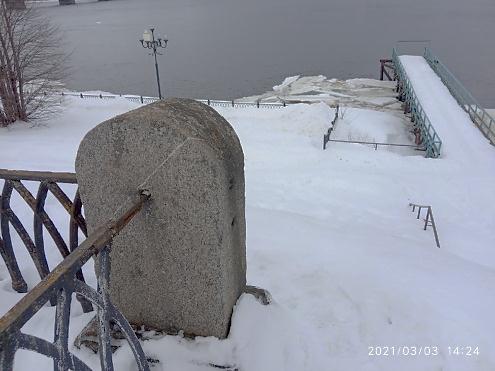 Опора – указанный столб у причала  вблизи перекрестка ул. Волжская Набережная и Средняя Казанская.Целевая сторона (ЦС) – безопасная зона (БЗ) – горизонтальная площадка внизу склона. Исходная сторона (ИС)  – безопасная зона. Штрафы – по Регламенту пешеходного туризма http://tulacentr.ru/sites/tulacentr.ru/files/Reglament_peshehodnyy_2020_s_31_avgusta.pdf2. Подъём по-спортивному с самонаведением  и снятием перил с целевой стороны этапа. КВ = 4 мин.Опора – вышеуказанный столб. Исходная и целевая стороны – безопасная зона.Штрафы - по Регламенту пешеходного туризма http://tulacentr.ru/sites/tulacentr.ru/files/Reglament_peshehodnyy_2020_s_31_avgusta.pdf3.Вязка узлов,  КВ = 1 мин. На основной верёвке 4  участника вяжут  следующие узлы: «булинь» на участнике, «срединный проводник», проводник «восьмёрка», на другом конце верёвки  «штык» на опоре. Пятый участник снимает на видео. Штрафы: не правильно завязанный узел, отсутствие контрольного узла – 3 балла, не расправленный узел – 1 балл.Этап выполняется в любом удобном месте на маршрутах или № 1, или № 4.  Опора выбирается командой самостоятельно.По окончании работы продемонстрировать  узлы для контроля.4. Оказание доврачебной помощи (наложение повязки «чепец»)  одному из участников команды. КВ = 5 мин. Этап выполняется  на лавочке в сквере у объекта № 15  маршрута № 4.По окончании работы продемонстрировать повязку со всех сторон  для контроля.Оценивается правильность наложения повязки и аккуратное обращение с «пострадавшим».Примечания:1.Во время съёмки ролики не должны прерываться. Монтаж не допускается.2.Ответственность за безопасность, сохранность жизни участников, соответствие применяемого личного и группового снаряжения, выполнение правил техники безопасности  и дорожного движения на соревнованиях, соблюдение дисциплины на маршруте участники берут на себя.Тест	Вопросы теста будут доступны на сайте Центра туризма и экскурсий с 01 по 25 апреля 2021 года.Приложение 3Состав организационного комитетаоткрытого слёта-семинара  по туризму среди  работников образования  городского  округа  город  Рыбинск, посвященного памяти В.Б. НикитинаПриложение 4Перечень минимального снаряжения• Групповое снаряжение1. Основная верёвка 30 м2. Ремнабор (на усмотрение команды)3. Аптечка (на усмотрение команды)4. Ручки, карандаши5.Телефон/видеокамера6. Карты и фотоответы• Личное снаряжение1.Одежда и обувь по погоде2.Перчатки или голицыПриложение 5Заявкана участие в открытом слёте-семинаре  по туризму среди  работников образования  городского  округа  город  Рыбинск, посвящённого памяти В.Б. Никитинаапрель 2021(полное наименование ОО)Капитан команды _______________________________________________________________ (фамилия, имя полностью) с.т. +7____________________Руководитель команды ________________________ (Ф.И.О. полностью, должность)Дата, печать учрежденияРуководитель учреждения                                              ______________________                                                                                                                 Подпись_______________________________________________________________________Согласовано:Заместитель директора – начальник отдела развития общего и дополнительного образования  Департамента образования Администрации городского округа город Рыбинск Ярославской области _______________________А.А. Тимофеева«____»_____________________2021 годУтверждаю: Первый заместитель директора Департамента образования Администрации городского округа город Рыбинск Ярославской области __________________ С.В. Смирнова«____»____________ 2021 годТимофеева АнжелаАнатольевнаПредседатель оргкомитета, заместительдиректора – начальник отдела развития общего и дополнительного образования Департамента образования Администрациигородского округа город Рыбинск Ярославской области ( по согласованию)Члены оргкомитета:Косолобова Наталья Валерьевна Директор муниципального бюджетного учреждения  дополнительного образования «Центр детского и юношеского туризма и  экскурсий» им. Е.П. БалагуроваСедова Ирина Анатольевна  Руководитель  туристско-массового отделамуниципального  бюджетного учреждениядополнительного образования «Центр детского и юношеского туризма и экскурсий»  им. Е.П. БалагуроваФёдоров Евгений  Фёдорович   Педагог-организатор туристско-массового отдела муниципального бюджетного учреждения дополнительного образования «Центр детского и юношеского туризмаи экскурсий» им. Е.П. Балагурова № п/пФамилия, имя, отчество (полностью)Год рожденияДолжность в ООРоспись за ТБ1.2.3.4.5.